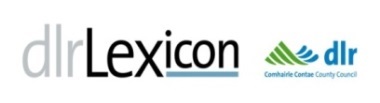 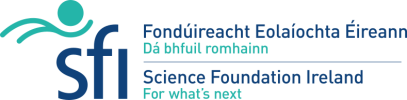 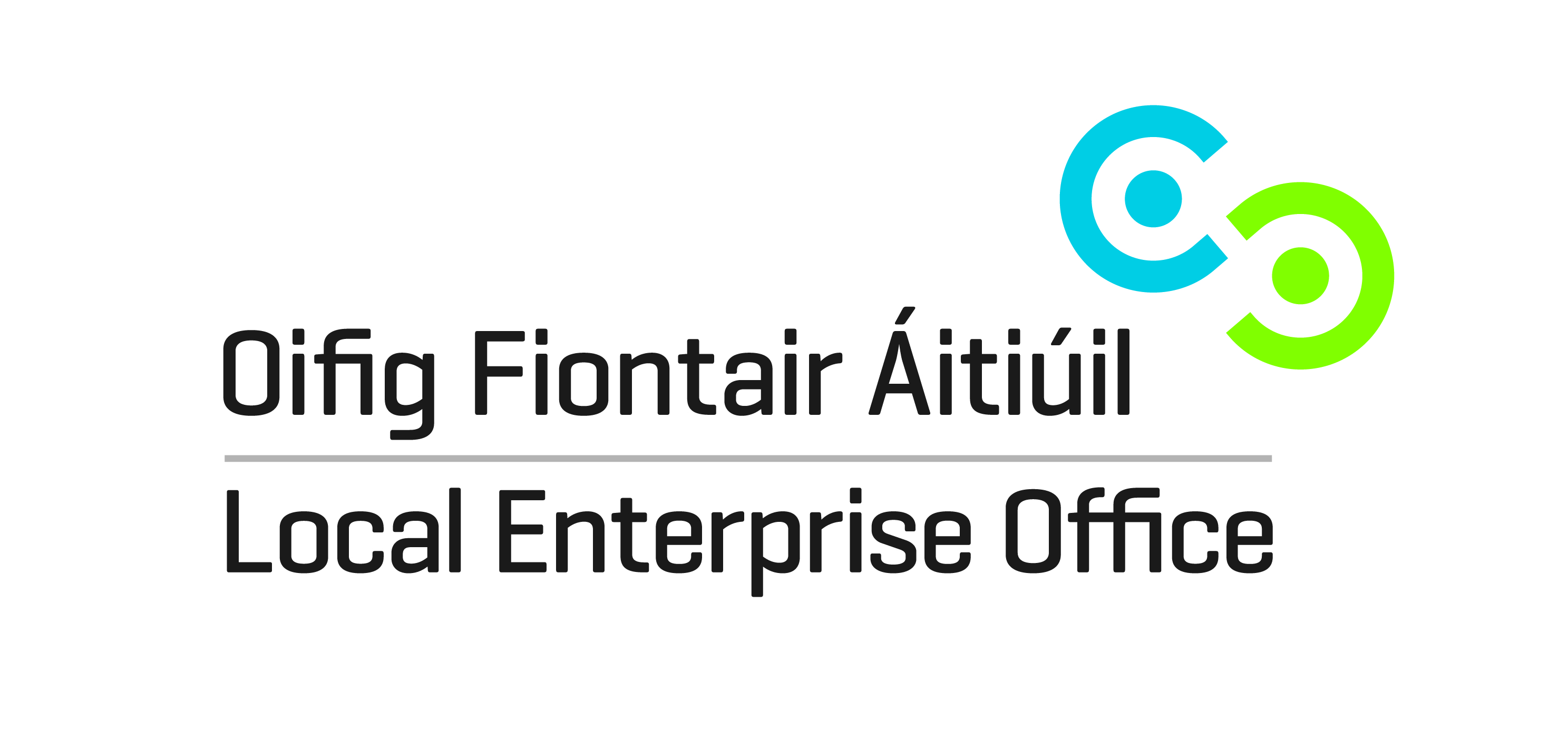 dlr Teen Entrepreneur STEM Camp & Hackathon 2018OPEN TO TY STUDENTS IN DLR SECONDARY SCHOOLS ONLY   FREE
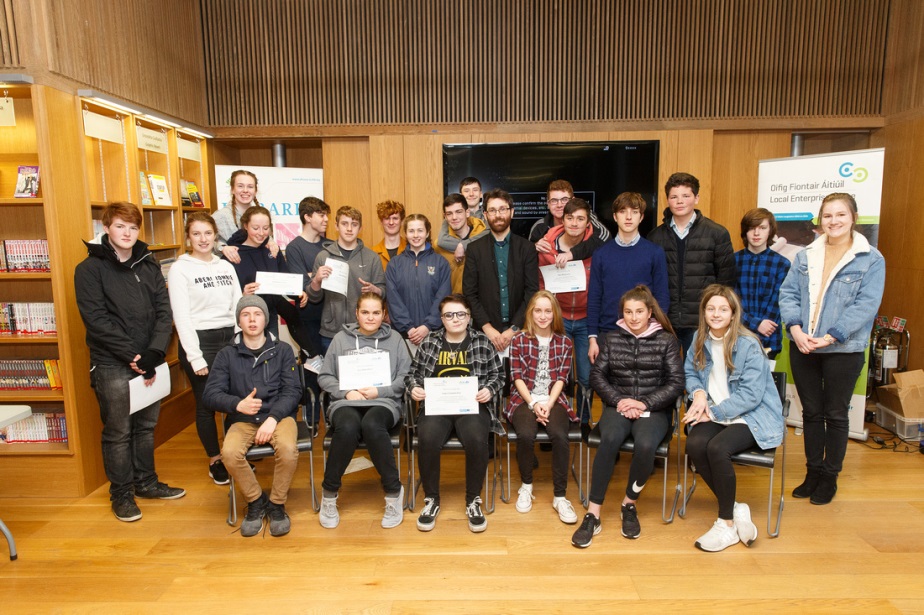 Our Third STEM initiative for Transition Year students will be held October to December 2018Teachers should APPLY BY WEDNESDAY, MAY 9TH (Limited to 15 schools, 4 students per school)Dún Laoghaire-Rathdown, Libraries and Local Enterprise Office, are delighted to host our third Entrepreneur Learning Camp in STEM (Science, Techology, Engineering and Maths) for Transition Year students this Autumn (with the addition of a STEM Hackathon). There is no charge. The programme will once again  be planned and facilitated by Dr. Jake Rowan Byrne.The venue, dlr LexIcon LAB, offers programmes on coding, computer programming, 3D printing, robotics and other creative technologies. The camp’s weekly sessions from October to November 2018 will include; Workshops, Guest Entrepreneurs and Project Maker Days; culminating in a Show and Share Event. The programme is cross curricular and relevant to: Applied Maths Curriculum; Business/Enterprise, Science Subjects, Art and Design; Mechanical Drawing; Technology and Engineering; Career Guidance.  Our first dlr TY STEM Hackathon follows in early December. Camp ObjectivesTo familiarise participants  with STEM using coding, basic electronics, robotics and design softwareDevelop STEM skills using new creative technologyPromote problem-solving skills Encourage entrepreneurial skills Foster teamwork, collaboration and learning from workWorkshop TopicsCoding; Scratch, Python and ArdunioElectronics and programming; Raspberry Pi and Arduino3D  Design and Printing; CAD Prototyping; Design thinking and paper prototyping Learning OutcomesAcquire basic coding skills for developing apps and controlling computer systemsLearn how to design and print simple 3D objects using CADDevelop understanding of how new  technologies provide solutions to everyday problems    Apply problem-solving skills using coding and electronics  Appreciate the relevance of STEM to career options including enterprise creation  Develop communication, collaboration and presentation skillsPedagogy The four workshops are student-centred with an active learning pedagogy marrying theory and practice.  To complete the learning cycle student teams will be challenged to develop a project to integrate and apply their learning for sharing at a final presentation event with their peers. CAMP PROGRAMME 2018   (Schools divided into 2 Groups to faciliate numbers)(Times: Group 1: 10.00 am to 12.30 pm & Group 2: 1.00 pm to 3.30 pm     Except:  Week 6, 7, 8)dlr TY STEM Hackathon -THEME: ASSISTED LIVING Participants from STEM Camp 2018 will also attend a weekend STEM Hackathon on December 7th and 8th. in dlr LexIcon on the theme of ‘Assisted Living’. Students will be challenged by Advocates for assisted living to develop and design proposals for support using STEM skills. The camp will emphasise creative thinking and collaborative work in finding workable STEM solutions culminating with an informal ‘show and share event’ of projects.  HOW TO REGISTER (DEADLINE WEDNESDAY, MAY 9th 2018)Please email Maeve McElligott, dlr Libraries: Your Name, School and Contact Details (Email & Mobile)To:  librarybookings@dlrcoco.ie AND cc. joseph.keating@gmail.comUsing Subject line: ‘Teen Entrepreneur STEM Camp / Autumn 2018’Queries to: Maeve McElligott, dlr Libraries librarybookings@dlrcoco.ie  or Joseph Keating, Enterprise Education Co-ordinator,  LEO DLR joseph.keating@gmail.com / 087 9956150Supported and Funded by  Science Foundation Ireland Discover Programme (2017)4th   October Week 1Workshop 1: Coding, Scratch & Java11th OctoberWeek 2Workshop 2: Electronics & programming; Raspberry Pi & Arduino18th OctoberWeek 3Workshop 3: 3D Design and Printing; CAD25th October Week 4Workshop 4: Prototyping; Design thinking and paper prototypingMid Term: 28th October to  3rd November 2017Mid Term: 28th October to  3rd November 2017Mid Term: 28th October to  3rd November 20178th  NovemberWeek 5Guest Entrepreneur: The Business Plan14th & 15th November Week 6Maker Days: Group 1 (10.00am to 3.30pm)21st & 22nd November Week 7Maker Days: Group 2 (10.00am to 3.30pm)29th November Week 8Showcase of Projects and Camp event  (10:00 am to 3:00 pm)7th December  6.00 pm – 8.00 pmAdvocate Presentations and student explorations8th December  9.00 am – 8.00 pmTeams work on their projects using the new technologies facilitated by Dr. Jake Rowan Byrne, with technical support and business plan advice.  Lunch and refreshments will be available.  A winning team will be determined by a hybrid combining Judge and Peer review.  The Prize will be a 1 x mentoring session (courtesy of LEO DLR) and Arduino Kits for each team member.